كلية التربية الرياضية  بنات                                                                                                                 بيان توزيع المقررات الدراسية للسادة أعضاء هيئة التدريس ومعاونيهم                                                                                                     مرفق رقم (3 ) قسم الترويح والتنظيم والإدارة                                                                                                                        الفصل الدراسي    ( الثاني)  للعام الجامعي    2013/2014                                                          توزيع المقررات                                                                    رئيس القسم                                                                    وكيل الكلية لشئون التعليم والطلاب                                                                                         يعتمد ،،،   عميد الكلية                أ.د/ مني لطفي                                                                                                      أ.د/ الهام عبد العظيم                                                                                                                              أ.د/ ايمان الحاروني                                                           كلية التربية الرياضية  بنات                                                                 بيان بالساعات المسندة إلي أعضاء هيئة التدريــــــــسقسم الترويح والتنظيم والإدارة                                                                                                                    الفصل الدراسي   ( الثاني )   للعام الجامعي  2013/2014م                                                                  رئيس القسم                                                                                     وكيل الكلية لشئون التعليم والطلاب                                                          يعتمد ،،،   عميد الكلية                     أ.د/ مني لطفي                                                                                        أ.د/ الهام عبد العظيم                                                                          أ.د/ إيمان الحاروني                                                           كلية التربية الرياضية  بنات                                                                                                    بيان بالأعمال المسندة ( بالساعات) إلي السادة أعضاء هيئة التدريس ومعاونيهم                مرفق رقم (4 )قسم الترويح والتنظيم والإدارة                                                                             الفصل الدراسي   ( الثاني ) للعام الجامعي 2013/2014م                                       نموذج 200%    رئيس القسم                                                                                  وكيل الكلية لشئون التعليم والطلاب                                              عميد الكلية                           أ.د/ مني لطفي                                                                     أ.د/ الهام عبد العظيم                                         أ.د/ ايمان الحاروني       كلية التربية الرياضية  بنات                                                                                                                 بيان توزيع المقررات الدراسية للسادة أعضاء هيئة التدريس ومعاونيهم                                                                                                  مرفق رقم (3 ) قسم الترويح والتنظيم والإدارة                                                                                                                        الفصل الدراسي    ( الثاني)  للعام الجامعي      2013/2014                                                   توزيع المقررات                                                                    رئيس القسم                                                                    وكيل الكلية لشئون التعليم والطلاب                                                                                         يعتمد ،،،   عميد الكلية                أ.د/ مني لطفي                                                                                                      أ.د/ الهام عبد العظيم                                                                                                                                  أ.د/ ايمان الحاروني                                                           كلية التربية الرياضية  بنات                                                                 بيان بالساعات المسندة إلي أعضاء هيئة التدريــــــــسقسم الترويح والتنظيم والإدارة                                                                                                                    الفصل الدراسي   ( الثاني )   للعام الجامعي  2013/2014                                                                  رئيس القسم                                                                                     وكيل الكلية لشئون التعليم والطلاب                                                          يعتمد ،،،   عميد الكلية                     أ.د/ مني لطفي                                                                                       أ.د/ الهام عبد العظيم                                                                          أ.د/ ايمان الحاروني                                                        كلية التربية الرياضية  بنات                                                                                                    بيان بالأعمال المسندة ( بالساعات) إلي السادة أعضاء هيئة التدريس ومعاونيهم                مرفق رقم (4 )قسم الترويح والتنظيم والإدارة                                                                             الفصل الدراسي   ( الثاني ) للعام الجامعي 2013/2014                                       نموذج 200%    رئيس القسم                                                                                  وكيل الكلية لشئون التعليم والطلاب                                              عميد الكلية                           أ.د/ مني لطفي                                                                     أ.د/ الهام عبد العظيم                                         أ.د/ ايمان الحاروني                   مالمحاضرالمحاضر         الوظيفة         القسم  الفرقة  الشعبة   المقرر الدراسي              عدد الساعات              عدد الساعات              عدد الساعات          ملاحظات          ملاحظاتمالمحاضرالمحاضر         الوظيفة         القسم  الفرقة  الشعبة   المقرر الدراسي    نظرى     عملي  اخرى          ملاحظات          ملاحظات1أ.د/ مرفت عبد الغفار الجوهري أ.د/ مرفت عبد الغفار الجوهري أستاذ الترويح المتفرغ الترويح والتنظيم والادارة  الثالثة1 – 20      حقوق الإنسان181أ.د/ مني عبد الفتاح لطفي محمدأ.د/ مني عبد الفتاح لطفي محمدأستاذ ورئيس القسمالترويح والتنظيم والإدارة الأولي1  -  10        الترويح482أ.د/ ايناس محمد محمد غانم أ.د/ ايناس محمد محمد غانم    أستاذ ترويحالترويح والتنظيم والادارة الأولي11 -  20       الترويح4---3أ.د/ سميرة محمد خليل أ.د/ سميرة محمد خليل استاذ الادارة الرياضية الترويح والتنظيم والادارة الثالثة1  -  10  ادارة المؤسسات الرياضية          والترويحية1---4د/ نشوي سمير عطية د/ نشوي سمير عطية        مدرسالترويح والتنظيم والادارة الأولي الثالثة11 -  20        الترويحادارة المؤسسات الرياضية 41---5م.م/ الهام محمود احمدم.م/ الهام محمود احمد   مدرس مساعد الترويح والتنظيم والادارة مرافق          الترويح      حقوق الانسانحقوق 9 مرافق---6م.م / مني ابو هاشم محمدم.م / مني ابو هاشم محمد    مدرس مساعد  الترويح والتنظيم والادارة مرافقادارة المؤسسات الرياضية          الترويح9 مرافق---7ع / سمر عبد الله أحمد البصيلي ع / سمر عبد الله أحمد البصيلي         معيدةالترويح والتنظيم والادارة مرافقالترويح   ، حقوق الانسان9 مرافق---8ع/ سارة عاطف عبد العال الصافوريع/ سارة عاطف عبد العال الصافوري        معيدةالترويح والتنظيم والادارة مرافقالترويح   ، حقوق الانسان9 مرافق---           الاسمالدرجة العلميةالوظيفة التي يشغلهاالتخصص الدقيقعدد الساعات التي يقوم بتدريسها أسبوعياعدد الساعات التي يقوم بتدريسها أسبوعياعدد الساعات التي يقوم بتدريسها أسبوعياعدد الساعات التي يقوم بتدريسها أسبوعياعدد الساعات التي يقوم بتدريسها أسبوعياعدد الساعات التي يقوم بتدريسها أسبوعياعدد الساعات التي يقوم بتدريسها أسبوعياعدد الساعات التي يقوم بتدريسها أسبوعياعدد الساعات التي يقوم بتدريسها أسبوعياعدد الساعات التي يقوم بتدريسها أسبوعياعدد الساعات التي يقوم بتدريسها أسبوعياعدد الساعات التي يقوم بتدريسها أسبوعياعدد الساعات التي يقوم بتدريسها أسبوعياعدد الساعات التي يقوم بتدريسها أسبوعياعدد الساعات التي يقوم بتدريسها أسبوعياعدد الساعات التي يقوم بتدريسها أسبوعياعدد الساعات التي يقوم بتدريسها أسبوعياإجمالي الساعاتإجمالي الساعاتملاحظات           الاسمالدرجة العلميةالوظيفة التي يشغلهاالتخصص الدقيق          مرحلة      البكالوريوس          مرحلة      البكالوريوس        مرحلة الدراسات                العليا        مرحلة الدراسات                العليا        مرحلة الدراسات                العلياالبرامج الجديدةالتعليم المفتوحشعبة اللغةالانتساب الموجةدراسات تكميليةكليات أخري داخل الجامعة              خارج الجامعة              خارج الجامعة              خارج الجامعة              خارج الجامعة              خارج الجامعة              خارج الجامعةإجمالي الساعاتإجمالي الساعاتملاحظات م           الاسمالدرجة العلميةالوظيفة التي يشغلهاالتخصص الدقيق          مرحلة      البكالوريوس          مرحلة      البكالوريوس        مرحلة الدراسات                العليا        مرحلة الدراسات                العليا        مرحلة الدراسات                العلياالبرامج الجديدةالتعليم المفتوحشعبة اللغةالانتساب الموجةدراسات تكميليةكليات أخري داخل الجامعةعددالساعاتعددالساعات    اليوم    اليومالفصل الدراسيالفصل الدراسيإجمالي الساعاتإجمالي الساعاتملاحظات م           الاسمالدرجة العلميةالوظيفة التي يشغلهاالتخصص الدقيق          مرحلة      البكالوريوس          مرحلة      البكالوريوس        مرحلة الدراسات                العليا        مرحلة الدراسات                العليا        مرحلة الدراسات                العلياالبرامج الجديدةالتعليم المفتوحشعبة اللغةالانتساب الموجةدراسات تكميليةكليات أخري داخل الجامعةعددالساعاتعددالساعات    اليوم    اليومالفصل الدراسيالفصل الدراسينظريعمليملاحظات م           الاسمالدرجة العلميةالوظيفة التي يشغلهاالتخصص الدقيق          مرحلة      البكالوريوس          مرحلة      البكالوريوس        مرحلة الدراسات                العليا        مرحلة الدراسات                العليا        مرحلة الدراسات                العلياالبرامج الجديدةالتعليم المفتوحشعبة اللغةالانتساب الموجةدراسات تكميليةكليات أخري داخل الجامعةنعالأولالثانيالأولالثانينظريعمليملاحظات م           الاسمالدرجة العلميةالوظيفة التي يشغلهاالتخصص الدقيقنعنععالبرامج الجديدةالتعليم المفتوحشعبة اللغةالانتساب الموجةدراسات تكميليةكليات أخري داخل الجامعةنعالأولالثانيالأولالثانينظريعمليملاحظات1أ.د/ مرفت عبد الغفار الجوهري استاذمتفرغ  استاذ  متفرغترويح1855____________6    82أ.د/ مني عبد الفتاح لطفي محمداستاذرئيس القسم ترويح4866______________1083أ.د/ ايناس محمد غانم استاذ  استاذترويح4__66____________2√√√10---4أ.د/ سميرة محمد خليل استاذ  استاذ ادارة رياضية1__66____________7   ---5د/ نشوي سمير عطية  مدرس مدرس5__________________5---   م             الاســــــــــــــــم          الوظيفة           القائمين بالتدريس داخل الكلية           القائمين بالتدريس داخل الكلية           القائمين بالتدريس داخل الكلية           القائمين بالتدريس داخل الكلية           القائمين بالتدريس داخل الكلية           القائمين بالتدريس داخل الكلية  القائمين بالتدريس خارج الكلية بداخل الجامعة  القائمين بالتدريس خارج الكلية بداخل الجامعة  القائمين بالتدريس خارج الكلية بداخل الجامعة  القائمين بالتدريس خارج الكلية بداخل الجامعة  القائمين بالتدريس خارج الكلية بداخل الجامعة  القائمين بالتدريس خارج الكلية بداخل الجامعة       الحلقات       الحلقات      الأنشطة      الأنشطة      الأنشطة           مجموع الساعات المسندة لسيادته           مجموع الساعات المسندة لسيادته           مجموع الساعات المسندة لسيادته           مجموع الساعات المسندة لسيادته           مجموع الساعات المسندة لسيادته           مجموع الساعات المسندة لسيادتهالنسبة المئويةاجمالي الساعات   م             الاســــــــــــــــم          الوظيفة          بكالوريوس          بكالوريوس          بكالوريوس       دراسات عليا       دراسات عليا       دراسات عليا       بكالوريوس       بكالوريوس       بكالوريوس    دراسات عليا    دراسات عليا    دراسات علياحلقاتبحثحلقات النقاش العلميعلميةثقافيةاخري      بكالوريوس      بكالوريوس      بكالوريوس   دراسات عليا   دراسات عليا   دراسات علياالنسبة المئويةاجمالي الساعات   م             الاســــــــــــــــم          الوظيفةنعنعنعنعحلقاتبحثحلقات النقاش العلميعلميةثقافيةاخرينعنع1أ.د/ مرفت عبد الغفار الجوهري أستاذ الترويح المتفرغ 185---6328185-200 %332أ.د/ مني عبد الفتاح لطفي محمدأستاذ ورئيس القسم486---63218486-200 %373أ.د/ إيناس محمد محمد غانم  أستاذ الترويح4---6---63284-6-200 %294أ.د/ سميرة محمد خليل أستاذ الإدارة الرياضية 1---6---632121-6-200 %205د/ نشوي سمير عطية        مدرس5---------4362125---200 %226م.م/ الهام محمود احمد   مدرس مساعد 9مرافق------------62149200 %217م.م /مني ابو هاشم محمدمدرس مساعد 9مرافق------------62149200 %218ع / سمر عبد الله البصيلي      معيدة9مرافق------------62149200 %219ع/ سارة عاطف الصافوري     معيدة9مرافق------------62149200 %21مالمحاضرالمحاضر            الوظيفة                القسم    الفرقة  الشعبة        المقرر الدراسي              عدد الساعات              عدد الساعات              عدد الساعات          ملاحظات          ملاحظاتمالمحاضرالمحاضر            الوظيفة                القسم    الفرقة  الشعبة        المقرر الدراسي    نظرى     عملي  اخرى          ملاحظات          ملاحظات1أ.د/ مرفت عبد الغفار الجوهري أ.د/ مرفت عبد الغفار الجوهري استاذ الترويح المتفرغ الترويح والتنظيم والادارة  الثالثة1- 20      حقوق الانسان182أ.د/ مني عبد الفتاح لطفي محمدأ.د/ مني عبد الفتاح لطفي محمداستاذ ورئيس القسمالترويح والتنظيم والادارة الأولي1- 10        الترويح483أ.د/ ايناس محمد محمد غانم أ.د/ ايناس محمد محمد غانم    استاذ ترويحالترويح والتنظيم والادارة الأولي11- 20       الترويح4---4أ.د/ سميرة محمد خليل أ.د/ سميرة محمد خليل استاذ الادارة الرياضية الترويح والتنظيم والادارة الثالثة1- 10ادارة المؤسسات الرياضية          والترويحية1---5د/ نشوي سمير عطية د/ نشوي سمير عطية        مدرسالترويح والتنظيم والادارة الأولي الثالثة11- 20        الترويحادارة المؤسسات الرياضية 41---6م.م/ الهام محمود احمدم.م/ الهام محمود احمد   مدرس مساعد الترويح والتنظيم والادارة مرافق          الترويحادارة المؤسسات الرياضية 9 مرافق---7ع / مني ابو هاشم محمدع / مني ابو هاشم محمدمدرس مساعد  الترويح والتنظيم والادارة مرافقادارة المؤسسات الرياضية          والترويح9 مرافق---8ع / سمر عبد الله البصيلي ع / سمر عبد الله البصيلي      معيدةالترويح والتنظيم والادارة مرافقالترويح   ، حقوق الانسان9 مرافق---9ع/ سارة عاطف الصافوريع/ سارة عاطف الصافوري     معيدةالترويح والتنظيم والادارة مرافقالترويح   ، حقوق الانسان9 مرافق---           الاسمالدرجة العلميةالوظيفة التي يشغلهاالتخصص الدقيقعدد الساعات التي يقوم بتدريسها أسبوعياعدد الساعات التي يقوم بتدريسها أسبوعياعدد الساعات التي يقوم بتدريسها أسبوعياعدد الساعات التي يقوم بتدريسها أسبوعياعدد الساعات التي يقوم بتدريسها أسبوعياعدد الساعات التي يقوم بتدريسها أسبوعياعدد الساعات التي يقوم بتدريسها أسبوعياعدد الساعات التي يقوم بتدريسها أسبوعياعدد الساعات التي يقوم بتدريسها أسبوعياعدد الساعات التي يقوم بتدريسها أسبوعياعدد الساعات التي يقوم بتدريسها أسبوعياعدد الساعات التي يقوم بتدريسها أسبوعياعدد الساعات التي يقوم بتدريسها أسبوعياعدد الساعات التي يقوم بتدريسها أسبوعياعدد الساعات التي يقوم بتدريسها أسبوعياعدد الساعات التي يقوم بتدريسها أسبوعياعدد الساعات التي يقوم بتدريسها أسبوعياإجمالي الساعاتإجمالي الساعاتملاحظات           الاسمالدرجة العلميةالوظيفة التي يشغلهاالتخصص الدقيق          مرحلة      البكالوريوس          مرحلة      البكالوريوس        مرحلة الدراسات                العليا        مرحلة الدراسات                العليا        مرحلة الدراسات                العلياالبرامج الجديدةالتعليم المفتوحشعبة اللغةالانتساب الموجةدراسات تكميليةكليات أخري داخل الجامعة              خارج الجامعة              خارج الجامعة              خارج الجامعة              خارج الجامعة              خارج الجامعة              خارج الجامعةإجمالي الساعاتإجمالي الساعاتملاحظات م           الاسمالدرجة العلميةالوظيفة التي يشغلهاالتخصص الدقيق          مرحلة      البكالوريوس          مرحلة      البكالوريوس        مرحلة الدراسات                العليا        مرحلة الدراسات                العليا        مرحلة الدراسات                العلياالبرامج الجديدةالتعليم المفتوحشعبة اللغةالانتساب الموجةدراسات تكميليةكليات أخري داخل الجامعةعددالساعاتعددالساعات    اليوم    اليومالفصل الدراسيالفصل الدراسيإجمالي الساعاتإجمالي الساعاتملاحظات م           الاسمالدرجة العلميةالوظيفة التي يشغلهاالتخصص الدقيق          مرحلة      البكالوريوس          مرحلة      البكالوريوس        مرحلة الدراسات                العليا        مرحلة الدراسات                العليا        مرحلة الدراسات                العلياالبرامج الجديدةالتعليم المفتوحشعبة اللغةالانتساب الموجةدراسات تكميليةكليات أخري داخل الجامعةعددالساعاتعددالساعات    اليوم    اليومالفصل الدراسيالفصل الدراسينظريعمليملاحظات م           الاسمالدرجة العلميةالوظيفة التي يشغلهاالتخصص الدقيق          مرحلة      البكالوريوس          مرحلة      البكالوريوس        مرحلة الدراسات                العليا        مرحلة الدراسات                العليا        مرحلة الدراسات                العلياالبرامج الجديدةالتعليم المفتوحشعبة اللغةالانتساب الموجةدراسات تكميليةكليات أخري داخل الجامعةنعالأولالثانيالأولالثانينظريعمليملاحظات م           الاسمالدرجة العلميةالوظيفة التي يشغلهاالتخصص الدقيقنعنععالبرامج الجديدةالتعليم المفتوحشعبة اللغةالانتساب الموجةدراسات تكميليةكليات أخري داخل الجامعةنعالأولالثانيالأولالثانينظريعمليملاحظات1أ.د/ مرفت عبد الغفار الجوهري استاذمتفرغ  استاذ  متفرغترويح1866____________782أ.د/ مني عبد الفتاح لطفي محمداستاذرئيس القسم ترويح4866______________1083أ.د/ ايناس محمد غانم استاذ  استاذترويح4__66____________2√√√12---4أ.د/ سميرة محمد خليل استاذ  استاذادارة رياضية1__66____________7   ---5د/ نشوي سمير عطية  مدرس مدرس5__________________5---   م             الاســــــــــــــــم          الوظيفة           القائمين بالتدريس داخل الكلية           القائمين بالتدريس داخل الكلية           القائمين بالتدريس داخل الكلية           القائمين بالتدريس داخل الكلية           القائمين بالتدريس داخل الكلية           القائمين بالتدريس داخل الكلية  القائمين بالتدريس خارج الكلية بداخل الجامعة  القائمين بالتدريس خارج الكلية بداخل الجامعة  القائمين بالتدريس خارج الكلية بداخل الجامعة  القائمين بالتدريس خارج الكلية بداخل الجامعة  القائمين بالتدريس خارج الكلية بداخل الجامعة  القائمين بالتدريس خارج الكلية بداخل الجامعة       الحلقات       الحلقات      الأنشطة      الأنشطة      الأنشطة           مجموع الساعات المسندة لسيادته           مجموع الساعات المسندة لسيادته           مجموع الساعات المسندة لسيادته           مجموع الساعات المسندة لسيادته           مجموع الساعات المسندة لسيادته           مجموع الساعات المسندة لسيادتهالنسبة المئويةاجمالي الساعات   م             الاســــــــــــــــم          الوظيفة          بكالوريوس          بكالوريوس          بكالوريوس       دراسات عليا       دراسات عليا       دراسات عليا       بكالوريوس       بكالوريوس       بكالوريوس    دراسات عليا    دراسات عليا    دراسات علياحلقاتبحثحلقات النقاش العلميعلميةثقافيةاخري      بكالوريوس      بكالوريوس      بكالوريوس   دراسات عليا   دراسات عليا   دراسات علياالنسبة المئويةاجمالي الساعات   م             الاســــــــــــــــم          الوظيفةنعنعنعنعحلقاتبحثحلقات النقاش العلميعلميةثقافيةاخرينعنع1أ.د/ مرفت عبد الغفار الجوهري استاذ الترويح المتفرغ 288---6328288-200 %372أ.د/ مني عبد الفتاح لطفي محمداستاذ ورئيس القسم188---63218188-200 %463أ.د/ ايناس محمد محمد غانم  استاذ الترويح1---8---263281-10-200 %34أ.د/ سميرة محمد خليل استاذ الادارة الرياضية 1---8---632121-8-200 %325د/ نشوي سمير عطية        مدرس2---------4362122---200 %326م.م/ الهام محمود احمد   مدرس مساعد 6مرافق------------62146200 %287ع /مني ابو هاشم محمد     معيدة 8مرافق------------62148200 %308ع / سمر عبد الله البصيلي      معيدة8مرافق------------62148200 %309ع/ سارة عاطف الصافوري     معيدة8مرافق------------62148200 %30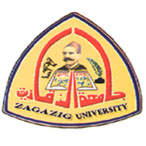 